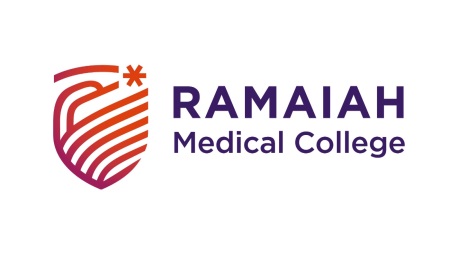 APPLICATION FOR LIBRARY MEMBERSHIPSir/MadamI have joined in M.S. Ramaiah Medical College as a  Faculty/Postgraduate student in the Department of                                          …………………………………………..with effect from                                               .I hereby apply for the membership of  central library and request that, I may be issued the library cards as per rules.1. Name (In Block Letters)		………………………………………………………………………..2. Designation                                      ……………………………………………………………………….3. Department				………………………………………………………………………..4. Permanent Address			………………………………………………………………………..					………………………………………………………………………..5. E-mail ID				………………………………………………………………………..6. Contact No 			            ………………………………………………………………………..Date:Place: Bangalore						                                 Signature of ApplicantRecommended and forwarded to the Senior Librarian, M.S.Ramaiah Medical College, Bangalore-560054 Signature of the HOD with seal                                                      Signature of the Principal with seal   Signature of the Prof. I/C of library with seal                           Signature of the Senior Librarian with sealFOR OFFICE USE Membership No: ………….Date: ………………….                              Signature of the library staff  Received two cards bearing number……………… ….                          Signature of the Applicant   